MINISTERUL EDUCAŢIEI NAŢIONALE 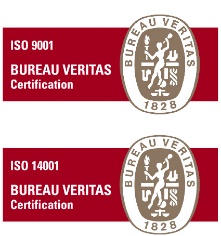 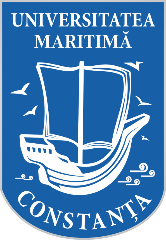 UNIVERSITATEA MARITIMĂ DIN CONSTANŢA900663, CONSTANŢA, str. Mircea cel Bătrân, nr. 104, ROMÂNIAFax: +40-241-617260, Tel: +40-241-664740,E-mail: info@imc.ro, Web: www.cmu-edu.euPO-16-03_F4, Editia: II, Revizia: 2             					                                        Nr. 1529/10.03.2021                               Aprobat:             Rector,                                        		                                    		               Prof. univ. dr. ing. Violeta Vali CIUCUR           DOCUMENTAȚIE DE ATRIBUIREServicii de internet și televiziune prin cabluCAIET DE SARCINISursa de finanțare: Venituri proprii 1. IntroducereCaietul de sarcini face parte integrantă din documentația pentru elaborarea și prezentarea ofertei și constituie ansamblul cerințelor pe baza cărora se elaborează, de către operatorul economic, propunerea tehnică și propunerea financiară.Caietul de sarcini conține specificații tehnice și indicații privind regulile de bază care trebuie respectate astfel încât operatorii economici să elaboreze propunerea tehnică și propunerea financiară corespunzător cu necesitățile autorității contractante.Cerințele impuse prin Caietul de sarcini vor fi considerate ca fiind minimale și obligatorii. În acest sens orice ofertă prezentată, care se abate de la prevederile Caietului de sarcini, va fi luată în considerare, dar numai în măsura în care propunerea tehnică presupune asigurarea unui nivel calitativ egal sau superior cerințelor minimale din Caietul de sarcini.Orice ofertă de servicii care se abate de la prevederile Caietului de sarcini sau prezintă servicii cu caracteristici tehnice inferioare celor prevăzute în acesta sau care nu satisfac cerințele impuse în acesta, va fi respinsă ca neconformă.MENȚIUNESpecificațiile tehnice care indică o anumită origine, sursă, producție, un procedeu special, o marcă de fabrică sau de comerț, un brevet de invenție, o licență de fabricație, sunt menționate doar pentru identificarea cu ușurință a tipului de produs, procedeu, etc și NU au ca efect favorizarea sau eliminarea anumitor operatori economici sau a anumitor produse, procedee. Aceste specificații vor fi considerate ca având mențiunea de “sau echivalent’’.2. Obiectul achizițieiServicii de internet și televiziune prin cabluCod CPV - 72400000-4-Servicii de internet (Rev.2)92232000-6-Servicii de televiziune prin cablu (Rev.2)Obiectul contractului îl reprezintă asigurarea serviciilor de internet și televiziune prin cablu în condiții de calitate, fiabilitate, siguranță și confidențialitate maxime și cu costuri minime pentru toate locațiile ce aparțin Universității Maritime din Constanța:Sediul Central, str. Mircea cel Bătrân nr. 104 – spații de învățământ;Cămin studențesc A2, str Mircea cel Bătrân, nr. 104;Cămin studențesc Far3, Aleea Timonei, nr. 6;Sediul Lac Mamaia, str. Cuarțului nr. 2, mal Lac Siutghiol – spații de învățământ;Cămin studențesc Sediul Lac Mamaia, str. Cuarțului nr. 2, mal Lac Siutghiol;Complex Sportiv Universitar Neptun, bv. Aurel Vlaicu nr. 123;Transport Layer 2: Sediul Central de pe str. Mircea cel Bătrân nr. 104– Biblioteca Județeană3. Perioada de derulare a contractuluiContractul urmează să se încheie pentru o perioadă de 9 (nouă) luni începând cu data de 01.04.2021.4. Valoare estimată a achizițieiValoarea estimată a achiziției pentru 9 luni: 14.850 lei fără TVA5. Specificații tehnice și obligațiile prestatoruluiSpecificațiile tehnice minimale ale serviciilor de internet și serviciilor de televiziune prin cablu și adresele locațiilor unde vor fi prestate serviciile sunt:5.1. Cerințe specifice Internet fix- Prestatorul trebuie să asigure trafic nelimitat, acces nelimitat, 24 h din 24, 7 zile pe săptămână, 365 zile pe an.- Disponibilitate lunară garantată a serviciului de internet de minim 99,5%.- Serviciile de Internet trebuie să fie asigurate cu lărgime de bandă minim garantată și prin mediul de transmisie prin cabluri de fibră optică pentru locațiile enumerate mai sus.- Prestatorul trebuie să asigure o rută implicită și anunțarea adreselor IP alocate Achizitorului. - Pentru locațiile de Internet, ofertantul va asigura IP-uri fixe astfel cum este specificat mai sus, în scopul de a le integra în reţeaua de comunicaţii a Achizitorului.5.2. Cerințe specifice CATV- Serviciul va asigura calitatea maximă a semnalului TV, indiferent de numărul de receptoare;- Semnalul TV furnizat în locațiile ce aparțin Universității Maritime din Constanța trebuie să poată fi recepționat în format analogic;- Furnizorul de servicii va întocmi oferta pentru grila de bază de programe TV.5.3. Alte specificații tehnice pentru serviciile de internet și televiziune prin cablu- Mediul de transmisie – fibră optică;- Toate echipamentele care sunt necesare prestării serviciilor vor fi instalate în locațiile Achizitorului de către Prestator. Buna lor funcționare, pe perioada prestării serviciului, cade în sarcina Prestatorului. Toate taxele și costurile necesare instalării conexiunilor de internet și televiziune prin cablu și a mentenanței echipamentelor care asigură serviciile în aceste locații vor fi incluse în prețul ofertat.- Prestatorul trebuie să includă în oferta sa furnizarea serviciilor de suport tehnic pe toată perioada derulării contractului și să asigure suport tehnic pentru configurarea conexiunilor de internet furnizate la toate locațiile specificate.Pentru asigurarea unei remedieri rapide a oricărei defecţiuni apărute pe oricare tronson de comunicaţie, Prestatorul trebuie să asigure un program de asistenţă tehnică 24 ore/zi, 7 zile/săptămână care poate fi apelat prin intermediul a cel puţin unui număr de telefon. Serviciul tip Help-desk pentru toate problemele tehnice care pot apărea pe parcursul funcţionării sistemului oferit trebuie să fie furnizat de organizaţia proprie Help-desk a Prestatorului care va primi rapoartele cu toate problemele întâmpinate, întocmite de personalul autorizat al Achizitorului. Pe durata desfășurării contractului de servicii, Prestatorul trebuie să aloce (cel puţin) o persoană tehnică specializată pentru realizarea suportului tehnic pentru serviciile ofertate.- În cazul apariţiei unor probleme la serviciile furnizate, instalate de către Prestator, Achizitorul va transmite o notificare către Prestator. Notificările se pot transmite pe orice cale de comunicaţie (fax, telefon, e-mail, etc.) şi Prestatorul va confirma primirea lor. În acest sens, Prestatorul va prezenta în ofertă numerele de fax / telefon şi adresa de e-mail la care Achizitorul poate să trimită notificările.- Timpul de restabilire a conexiunii internet fix, definit ca timpul între luarea în evidență a unei defecțiuni și îndepărtarea acesteia, trebuie să fie mai mic de 2 ore. Prin defecțiune se înțelege întreruperea conexiunii la internet sau funcționarea acesteia în afara parametrilor contractați (lățime de bandă, timp de răspuns) pe un timp mai mare sau egal cu 15 minute. - Prestatorul se obligă să anunțe Achizitorul cu 24 ore înainte, în cazul în care serviciile achiziționate se vor întrerupe din motive tehnice în vederea realizării unor modificări/completări ale sistemului. Aceste întreruperi nu pot depăși 4 ore. În cazurile semnalate pentru întreruperi planificate și anunțate, Prestatorul se obligă să pună la dispoziția Achizitorului un număr de telefon pentru realizarea comunicațiilor rapide cu reprezentanții departamentului tehnic al Prestatorului în vederea cunoașterii evoluției problemelor tehnice apărute.- Prestatorul va asigura, de asemenea, întreținerea rețelei de televiziune prin cablu, inclusiv prin verificarea periodică a rețelei de distribuție și a echipamentelor aferente rețelei. În cazul apariției unei defecțiuni, aceasta însemnând întreruperea semnalului TV sau scăderea semnificativă a puterii semnalului pentru o perioadă mai mare de 30 minute, remedierea acestei defecțiuni trebuie să se facă în maxim 2 ore de la sesizare.- Toate echipamentele de comunicații instalate la punctele de lucru ale Achizitorului, pentru punerea în funcțiune a serviciilor solicitate, se vor afla în custodie la Achizitor și vor fi în administrarea prestatorului, pe toată durata contractului.- Prestatorul este răspunzător pentru soluțiile tehnice aplicate, fiind responsabil pentru întreruperile de trafic sau degradarea serviciilor.-Prestatorul trebuie să gestioneze într-un sistem integrat toate serviciile ofertate utilizând infrastructura proprie.- Prestatorul va asigura confidențialitatea datelor transmise, conform legislației în vigoare.- Propunerea tehnică trebuie să corespundă cerințelor minime prevăzute în caietul de sarcini.6. Obligațiile achizitorului- Achizitorul are obligaţia de a asigura accesul specialiştilor desemnaţi de către prestator la locurile şi încăperile unde sunt instalate echipamentele, precum şi de a asigura condiţiile necesare efectuării intervenţiei (spaţiul corespunzător şi posibilitatea de comunicare telefonică);- Achizitorul va desemna o persoană responsabilă cu executarea contractului, care va ţine legătura cu prestatorul în vederea rezolvării eficiente a problemelor tehnice care pot apărea;- Intervenţiile prestatorului se vor face în urma sesizărilor făcute de achizitor, prin persoana responsabilă cu executarea contractului.7. Recepția serviciilorLa recepția serviciilor de internet și televiziune prin cablu, care trebuie să fie realizate strict prin coordonare cu beneficiarul, se va întocmi un proces verbal de recepție și de acceptare, de către responsabilul cu executarea contractului, care va atesta conformitatea serviciilor cu cerințele solicitate.Prestatorul trebuie să ia măsuri care să asigure continuitatea serviciilor care fac obiectul prezentei documentații de atribuire pe durata mutării/migrării serviciilor existente astfel încât să nu fie perturbată funcţionarea fluxului de date operative al Universității Maritime din Constanța.Prestatorul va emite un Raport lunar privind certificarea prestării serviciilor de internet și televiziune prin cablu, în conformitate cu obligațiile contractuale, semnat și de Beneficiar. 8. Termene de execuțieTermenul de implementare și execuție a serviciilor este 01 aprilie 2021, reprezentând data intrării în vigoare a contractului.9. Vizitarea amplasamentuluiÎn vederea întocmirii corespunzătoare și complete a ofertei tehnice și financiare, ofertantului i se recomandă vizitarea amplasamentelor. Vizitarea amplasamentelor se va face numai în prezența reprezentanților universității: Ing. Carmen Gheorghe- tel. 0754.065.173.Prorector activitate de cercetare și inovare științifică,Conf. univ. dr. ing. Gabriel Raicu Șef Serviciu Tehnic, Ing. Aurel NEDELCUÎntocmit,Ing. Carmen GHEORGHEPO-16-03_F5, Editia: II, Revizia: 2   CONDIȚII DE PARTICIPARETermen de valabilitate ofertă: 60 zile de la data limită de depunere a ofertelor. Criteriul avut în vedere pentru evaluarea ofertelor este „Preţul cel mai scăzut”, cu respectarea tuturor cerințelor minime specificate în cadrul Documentației de atribuire.Termen limită de depunere a ofertelor: conform anunț publicat în SEAP și postat pe site-ul universității.Ofertele pot fi depuse/transmise:In plic sigilat la Sediul Universității Maritimă din Constanța (Sediul central) - Rectorat, mun. Constanța, str. Mircea cel Bătrân, nr. 104, jud. Constanța, cod poștal 900663, unde va primi un număr de înregistrare cu specificarea orei la care a fost depusă oferta, în plic sigilat, ștampilat și inscripționat. Pe plicul/pachetul exterior se vor scrie următoarele informații: •   Universitatea Maritimă din Constanța – Rectorat, mun. Constanta, str. Mircea cel Bătrân, nr. 104, jud. Constanța, cod poștal 900663.•    Numărul de exemplare: 1 (unu).Oferta pentru anunțul publicitar privind „Servicii de internet și televiziune prin cablu” a nu se deschide inainte de_____________ » (data și ora limită de depunere a ofertelor specificate în anunțul de publicitate publicat în SEAP).sau pe adresa de e-mail achizitii@cmu-edu.eu Riscurile transmiterii ofertei cad in sarcina operatorului economic. Pentru ofertele transmise pe e-mail, operatorii economici vor solicita telefonic la data/ora transmiterii, confirmarea primirii e-mail-ului de catre autoritatea contractanta.Ofertantul va suporta toate costurile asociate elaborării și prezentării ofertei sale, precum și a documentelor care o însoțesc.Orice ofertă depusă după termenul limită menționat în anunțul de publicitate nu va fi luată în considerare și va fi respinsă.Oferta trebuie să conțină: Propunerea tehnică conform cerințelor minime ale Caietului de sarcini. Ofertantul va prezenta o detalierea operatiunilor si echipamentelor în oglindă, respectiv „specificații solicitate – specificații ofertate” având in vedere toate componentele si specificațiile Caietului de sarcini.Propunerea financiară (Formular PO-16-03_F7, Editia: II, Revizia: 2 și Anexa 1)Scrisoarea de înaintare (Formular PO-16-03_F6, Editia: II, Revizia: 2)Împuternicire scrisă din partea ofertantului (Formular PO-16-03_F8, Editia: II, Revizia: 2) (dacă este cazul);Declarație pe propria răspundere (Formular PO-16-03_F9, Editia: II, Revizia: 2)Certificat constatator eliberat de Oficiul Național al Registrului Comerțului de pe lângă instanța competentă, din care să reiasă că ofertantul are ca obiect de activitate principal, sau secundar, prestarea serviciilor solicitate prin prezenta documentație de atribuire. Obiectul contractului trebuie să aibă corespondent în clasificarea CAEN (cazul persoanelor juridice/fizice romane)/in clasificarea NACE din țara de origine sau în țara în care este stabilit ofertantul (cazul persoanelor juridice/fizice străine).Certificatul va fi prezentat:- în original/ copie lizibilă cu mențiunea "conform cu originalul", semnat autorizat și ștampilat, - în formă electronică, având încorporată, atașată sau logic asociată semnătura electronică extinsă.Informațiile cuprinse în certificatul constatator trebuie să fie reale/actuale la data limită de depunere a ofertelor.8. Operatorii economici vor urmări site-ul universității https://cmu-edu.eu/anunturi-publicitate/ și/sau Anunțul de publicitate din SEAP, pe perioada cuprinsă între data publicării anunțului de publicitate și termenul limită de depunere a ofertelor, unde autoritatea contractanta poate posta clarificări la documentația de atribuire. 9. Ofertantul declarat câștigător va posta oferta și în catalogul de produse/servicii/lucrări din SEAP (în cazul în care este înscris în sistem) sub denumirea Servicii de internet și televiziune prin cablu_anunt nr. ...............” și codul CPV 72400000-4-Servicii de internet (Rev.2).10. Neprezentarea în cadrul ofertei a Documentelor de calificare și/sau Propunerii tehnice și/sau Propunerii financiare are ca efect respingerea acesteia ca inacceptabila/neconforma/neadecvata, dupa caz, functie de motivele concrete care au stat la baza deciziei.Autoritatea contractantă poate solicita, pe parcursul perioadei de evaluare a ofertelor, clarificări/completări ale Documentelor de calificare și/sau Propunerii tehnice și/sau Propunerii financiare, conform cerințelor autorității contractante, cu respectarea principiilor prevăzute la art. 2 din Legea 98/2016.11. Angajamentul legal prin care se angajează cheltuielile aferente achiziției directe va lua forma unui contract de achiziție publică, în conformitate cu art. 43, alin. (5) din H.G. nr. 395/2016 (achiziția se consideră atribuită numai după semnarea contractului de către ambele părți).Serviciul Achiziții publice,Șef Serviciu, Ing. Frandoș NarcisaÎntocmit, Ciocoi FlorentinaFORMULAREPO-16-03_F6, Editia: II, Revizia: 2      OPERATOR ECONOMIC                                                                                                                                   _____________________       (denumirea/numele)   			           		                              Înregistrat la sediul autorității contractante                                                                                                                                               Nr. ___________ / ____ . ___ . 2021											Ora de depunere: _______SCRISOARE DE ÎNAINTARECătre,  ___________________________________________________________________                                                                 (denumirea autorităţii contractante şi adresa completă)Ca urmare a anunțului publicitar, publicat în SEAP cu nr ................................................................... privind atribuirea 							               (nr. anunț publicitar din SEAP)contractului .....................................................................................................................................................................                                                                                  (denumirea contractului de achiziție publică)noi ....................................................................................................................... vă transmitem alăturat următoarele:                                        (denumirea/numele operatorului economic)1. Coletul sigilat și marcat în mod vizibil conținând oferta, în original.2. Informații în legătură cu atribuirea  contractului mai sus menționat:2.1. numele și prenumele persoanei/persoanelor împuternicite să semneze documentele pentru prezenta achiziție: …………………......................................................................................................................................................................2.2. adresa pentru corespondență valabilă pentru comunicare la prezenta achiziție: ……………………………………………………………………………………………..........................................................................................2.3. telefon valabil pentru comunicare la prezenta achiziție: …………..............................................................................2.4. fax valabil pentru comunicare la prezenta achiziție: ……………..................................................................….............2.5. e-mail valabil pentru comunicare la prezenta achiziție: ………......................................…….......................................Data completării .......................                                                                                                                                                              Operator economic,                                                                                                                ...............................................................                                                                                                                           (numele/denumirea operatorului economic)                                                                                                                        ..................................................                                                                                                                              (nume, semnătura autorizată și ștampila)PO-16-03_F7, Editia: II, Revizia: 2      OPERATOR ECONOMIC                                                                                                 ___________________    (denumirea/numele)FORMULAR DE OFERTĂCătre ....................................................................................................               		               (denumirea autorității contractante și adresa completă)1. Examinând documentația de atribuire, subsemnații, reprezentanți ai ofertantului ____________________________________________________________________, ne oferim ca, în conformitate cu                                                    (denumirea/numele ofertantului)prevederile și cerințele cuprinse în documentația de atribuire, să prestăm _____________________________________________________________________________________________,          					                (denumirea serviciilor)pentru suma lunară de ________________________________________________________________  (lei fără TVA),                                                                                                    (suma in litere si in cifre)plătibilă după recepția lunară a serviciilor prestate, la care se adaugă taxa pe valoarea adăugată în valoare de _________________________RON.        (suma in litere si in cifre)2. Ne angajăm, în cazul în care oferta noastră este stabilită câștigătoare, să prestăm serviciile pe perioada 01.04.2021-31.12.2021.
3. Ne angajăm să menținem această ofertă valabilă pentru o durată de _________________________________zile,                               								   (durata in litere si cifre)respectiv până la data de _________________________, si                               (ziua/luna/anul)ea va rămâne obligatorie pentru noi si poate fi acceptată oricând înainte de expirarea perioadei de valabilitate.4. Până la încheierea și semnarea contractului de achiziție publică, această ofertă, împreună cu comunicarea transmisă de dumneavoastră, prin care oferta noastră este stabilită câștigătoare, vor constitui un contract angajant între noi.5. Înțelegem că nu sunteți obligați să acceptați oferta cu cel mai scăzut preț sau orice altă ofertă pe care o puteţi primi.Data _____/_____/__________________________, in calitate de ____________________________, legal autorizat să semnez oferta pentru    (semnătura)și în numele ____________________________________________.                                             (denumirea/numele operatorului economic)OPERATOR ECONOMIC                                                                                        Anexa 1 la PO-16-03_F7, Editia: II, Revizia: 2      ___________________      (denumirea/numele)DEFALCAREA OFERTEI PE DESTINAȚII ALE SPAȚIILOR ȘI PE TIPUL DE SERVICIICătre ....................................................................................................                                                                      (denumirea autorității contractante și adresa completă)Data _____/_____/____________________________________, în calitate de __________________________, legal autorizat să semnez                 (semnătura)oferta pentru și în numele ___________________________________________________________.                                                                                       (denumirea/numele operatorului economic)PO-16-03_F8, Editia: II, Revizia: 2        ÎmputernicireSubscrisa ………………………………….........................................................………………………………...………., cu sediul în ……………………………………………………………………………………………………..., înmatriculată la Registrul Comerţului sub nr. ………………………, CIF ……..………...…, atribuit fiscal ……………………., reprezentată legal prin ……………………………………………..…, în calitate de ………………………………………………………………., împuternicim prin prezenta pe ………………………………………………, domiciliat în ……………………………………… ………………………………………, identificat cu B.I./C.I. seria ………, nr. ………………, CNP …………………………, eliberat de …………………………………………., la data de …………, având funcţia de ……………………………………………...……….., să ne reprezinte la achiziția ………………………………………………………………...................……..…….…, organizată de autoritatea contractantă …………. …………………………………………...….................................................................. în scopul atribuirii contractului pentru: ……………………………………….........................................................................................................................................În îndeplinirea mandatului său, împuternicitul va avea următoarele drepturi și obligații:1. Să semneze toate actele şi documentele care emană de la subscrisa în legătură cu participarea la prezenta achiziție;2. Să participe în numele subscrisei la achiziție şi să semneze toate documentele rezultate pe parcursul şi/sau în urma desfăşurării achiziției.3. Să răspundă solicitărilor de clarificare formulate în timpul desfăşurării achiziției.Prin prezenta, împuternicitul nostru este pe deplin autorizat să angajeze răspunderea subscrisei cu privire la toate actele şi faptele ce decurg din participarea la achiziție.   Data:                                                                                                                               Denumirea mandantului, ………………………                                                                                                                     (numele, prenume)							              ……………………………………………                                                                                                                         (funcţia)                                                                                                                         ...........................................................						                                     (semnătura reprezentant legal, ștampila)PO-16-03_F9, Editia: II, Revizia: 2   DECLARAȚIE PE PROPRIA RĂSPUNDEREprivind achiziția „Servicii de internet și televiziune prin cablu”Subsemnatul................................................................................................. reprezentant legal al operatorului economic .................................................................................., declar pe propria răspundere sub sancţiunile aplicate faptei de fals în acte publice că:Deținem toate autorizațiile impuse de legislația în vigoare, necesare derulării contractului;Deținem experiența și capacitatea tehnică, să executăm obligațiile contractuale eficient, prompt într-o manieră profesională, prudentă și competentă, în conformitate cu cerințelor impuse prin documentatia de atribuire, în conformitate cu cea mai bună practică industrială și legislația specifică în vigoare și acceptăm să punem la dispoziție intreaga dotare și personalul specializat de-a lungul perioadei de execuție a contractului; Nu ne aflam în niciuna din situațiile menționate la art 164 alin (1), 165 alin (1), 167 din Legea 98/2016 privind achizițiile publice;Declarăm că prețul ofertat este corespunzător în totalitate, reprezintă prețul ferm, fără niciun fel de excluderi si include toate costurile directe și indirecte pentru pentru furnizarea/prestarea/executarea completă, de calitate și corespunzatoare a contractului.5. Societatea pe care o reprezint _________________________________________are achitate la zi toate obligatiile                                                                              (denumirea operatorului economic)de plata catre Bugetul consolidat al Statului si catre Bugetul Local si nu avem datorii restante la data prezentei.Intocmita intr-un exemplar, pe propria raspundere, cunoscand ca declaratiile inexacte sunt pedepsite conform legii.Data        ………………………………….                                                                          (numele, prenume).............................................................................(funcţia)..............................................................................................(semnătura reprezentant legal, ștampila)...........................................Contract de servicii1.Preambul 	În temeiul art.7 alin.(5) din Legea nr.98 din 19 mai 2016 privind achizițiile publice și art.43-46 din Normele metodologice din 2 iunie 2016 de aplicare aprevederilor referitoare la atribuirea contractului de achiziție publică/acordului cadru din legea nr. 98/2016 privind achizițiile publice, s-a încheiat prezentul contract de prestări de servicii, întreUniversitatea Maritimă din Constanţa, cu sediul in Constanța, str. Mircea cel Bătrân, nr.104, telefon 0241-664740, fax 0241-617260, cod fiscal 2747321, cont RO62TREZ23F650601200130X deschis la Trezoreria Constanța, reprezentată prin Rector, Prof. univ. dr. ing. Violeta Vali CIUCUR în calitate de achizitor, pe de o parteșiS.C. ....................................... S.R.L., cu sediul în ................................., str. …………., nr. ….., telefon/fax: ………………..,  ………………., număr de înmatriculare ……………….., cod unic de înregistrare …………………, cont trezorerie ......................................................., deschis la Trezoreria .........................., reprezentată prin ...................., ........................................................, în calitate de prestator, pe de altă parte.2. Definiţii 2.1 - În prezentul contract următorii termeni vor fi interpretaţi astfel:a) contract - prezentul contract şi toate anexele sale;b) achizitor şi prestator - părţile contractante, aşa cum sunt acestea numite în prezentul contract;c) preţul contractului - preţul plătibil prestatorului de către achizitor, în baza contractului, pentru îndeplinirea integrală şi corespunzătoare a tuturor obligaţiilor asumate prin contract, pentru serviciile efectiv acceptate ca fiind corespunzătoare de către Achizitor;d) servicii – totalitatea activităţilor pe care prestatorul trebuie să le realizeze şi  care fac obiectul prezentului contract;e) forţa majoră - orice eveniment extern, imprevizibil, absolut invincibil şi inevitabil, care nu putea fi prevăzut la momentul încheierii contractului şi care face imposibilă executarea şi, respectiv, îndeplinirea contractului; sunt considerate asemenea evenimente: războaie, revoluţii, incendii, inundaţii sau orice alte catastrofe naturale, restricţii apărute ca urmare a unei carantine, embargou, enumerarea nefiind exhaustivă, ci enunţiativă. Nu este considerat forţă majoră un eveniment asemenea celor de mai sus care, fără a crea o imposibilitate de executare, face extrem de costisitoare executarea obligaţiilor uneia din părţi;f) zi - zi calendaristică; an - 365 de zile;     g) act adiţional - document prin care se pot  modifica termenii şi condiţiile contractului de prestări servicii. i) penalitate contractuală – despăgubirea stabilită în contractul de servicii ca fiind plătibilă de către una din părţile contractante către cealaltă parte, în caz de neîndeplinire sau îndeplinire necorespunzătoare a obligaţiilor din contract.3. Interpretare3.1. În prezentul contract, cu excepţia unei prevederi contrare, cuvintele la forma singular vor include forma de plural şi vice versa, acolo unde acest lucru este permis de context.3.2. Termenul “zi”sau “zile” sau orice referire la zile reprezintă zile calendaristice dacă nu se specifică în mod diferit.3.3. Cuvintele referitoare la persoane sau părţi vor include societăţile şi companiile, precum şi orice organizaţie având personalitate juridică.3.4. Clauzele şi expresiile vor fi interpretate prin raportare la întregul contract .4. Obiectul principal al contractului  4.1 - Prestatorul se obligă să presteze Servicii de internet și televiziune prin cablu, conform propunerii tehnice și caietului de sarcini.4.2 Achizitorul se obligă să plătescă preţul convenit în prezentul contract pentru serviciile prestate.5. Preţul contractului5.1 Preţul convenit pentru îndeplinirea contractului, plătibil prestatorului de către achizitor, este de …………….…………………………………… lei (respectiv ………………………………..…….. lei/lună din care ……………… lei/lună pentru spațiile de învățământ și …………………………. lei/lună pentru cămine), la care se adaugă TVA în vigoare la data emiterii facturii.6. Durata contractului6.1. Prestatorul se obligă să presteze serviciile de internet și televiziune prin cablu în perioada 01.04.2021-31.12.2021.7. Documentele contractului7.1. Documentele contractului sunt:a) Caietul de sarcini, documentație de atribuire;b) Propunerea tehnică și financiară a prestatorului;c) Raport lunar privind prestarea serviciilor, emis de prestator;d) Alte anexe sau Acte adiționale la Contract (dacă se vor încheia)7.2 Orice contradicţie ivită între documentele contractului se va rezolva prin aplicarea ordinii de prioritate stabilită la art. 7.1.8. Obligaţiile Prestatorului8.1 Prestatorul se obligă să presteze serviciile la standardele şi/sau performanţele prezentate în propunerea tehnică și caietul de sarcini, anexe la prezentul contract. 8.2 Prestatorul se obligă să asigure suport tehnic pentru serviciile de internet și televiziune prin cablu. Toate taxele și costurile necesare instalării serviciilor și a mentenanței echipamentelor care asigură serviciile în locațiile achizitorului vor fi suportate de către prestator.8.3 Prestatorul trebuie să asigure trafic nelimitat, acces nelimitat, 24 h din 24, 7 zile pe săptămână, 365 zile pe an.Disponibilitate lunară garantată a serviciului de internet de minim 99,5%.8.4 Timpul de restabilire a conexiunii internet fix, definit ca timpul între luarea în evidență a unei defecțiuni și îndepărtarea acesteia, trebuie să fie mai mic de 2 ore. Prin defecțiune se înțelege întreruperea conexiunii la internet sau funcționarea acesteia în afara parametrilor contractați (lățime de bandă, timp de răspuns) pe un timp mai mare sau egal cu 15 minute. Prestatorul se obligă să anunțe Achizitorul cu 24 ore înainte, în cazul în care serviciile achiziționate se vor întrerupe din motive tehnice în vederea realizării unor modificări/completări ale sistemului. Aceste întreruperi nu pot depăși 4 ore.8.5 Serviciile de Internet trebuie să fie asigurate cu lărgime de bandă minim garantată și prin mediul de transmisie prin cabluri de fibră optică.8.6 Prestatorul trebuie să asigure o rută implicită și anunțarea adreselor IP alocate Achizitorului. 8.7 Pentru locațiile de Internet ofertantul va asigura IP-uri fixe astfel cum este specificat în propunerea tehnică și caietul de sarcini, în scopul de a le integra în reţeaua de comunicaţii a Achizitorului.8.8 Serviciile de televiziune prin cablu vor asigura calitatea maximă a semnalului TV, indiferent de numărul de receptoare.8.9 Semnalul TV furnizat în locațiile ce aparțin Universității Maritime din Constanța trebuie să poată fi recepționat în format analogic.8.10 Prestatorul va asigura, de asemenea, întreținerea rețelei de televiziune prin cablu, inclusiv prin verificarea periodică a rețelei de distribuție și a echipamentelor aferente rețelei. În cazul apariției unei defecțiuni, aceasta însemnând întreruperea semnalului TV sau scăderea semnificativă a puterii semnalului pentru o perioadă mai mare de 30 minute, remedierea acestei defecțiuni trebuie să se facă în maxim 2 ore de la sesizare.8.11 - (1) Prestatorul are obligaţia de a executa serviciile prevăzute în contract cu profesionalismul şi promptitudinea cuvenite angajamentului asumat şi în conformitate cu documentele ofertei prestatorului.(2) Prestatorul se obligă să asigure resursele umane, materialele, instalaţiile, echipamentele şi orice alte asemenea, fie de natură provizorie, fie definitivă, cerute de şi pentru contract, în măsura în care necesitatea asigurării acestora este prevazută în prezentul contract sau se poate deduce în mod rezonabil din contract.(3) Prestatorul se obligă să înlocuiască echipamentele și/sau componentele/piesele de schimb constatate defecte, manopera aferentă înlocuirii lor fiind inclusă în prețul lunar al serviciilor de mentenanță.   8.12 Prestatorul este pe deplin responsabil pentru prestarea serviciilor în conformitate cu perioada de prestare convenită. Totodată, este răspunzător atât de siguranţa tuturor operaţiunilor şi metodelor de prestare utilizate, cât şi de calificarea personalului folosit pe toată durata contractului. 8.13 Prestatorul va furniza Achizitorului, la cerere, documente justificative cu privire la condiţiile în care se execută Contractul. Achizitorul va efectua orice documentare sau cercetare la faţa locului pe care o consideră necesară pentru strângerea de probe în cazul oricărei suspiciuni cu privire la existenţa unor cheltuieli comerciale neuzuale.8.14 Prestatorul va preda Achizitorului orice echipament și / sau componetă / piesă de schimb constatat/constatată defect/defectă care este înlocuit/înlocuită de către prestator.9.Obligaţiile achizitorului9.1. Achizitorul se obligă să plătească preţul către prestator în termen de maxim 30 de zile, în luna următoare celei în care au fost prestate serviciile, în baza facturii însoțită de Raportul lunar emis de prestator privind certificarea prestării serviciilor de internet și televiziune prin cablu în conformitate cu obligațiile contractuale, semnat și de responsabilul de contract din partea achizitorului.9.2. Achizitorul se obligă să pună la dispoziţia prestatorului orice facilităţi şi/sau informaţii necesare îndeplinirii contractului. 9.3. Achizitorul va pune la dispoziţia Prestatorului cu promptitudine orice informaţii şi/sau documente pe care le deţine şi care pot fi relevante pentru realizarea contractului. Aceste documente vor fi returnate Achizitorului la sfârşitul perioadei de execuţie a contractului.10.  Sancţiuni pentru neîndeplinirea culpabilă a obligaţiilor 10.1 - În cazul în care, din vina sa exclusivă, prestatorul nu reuşeşte să-şi execute obligaţiile asumate prin contract, atunci achizitorul are dreptul de a deduce din preţul contractului, ca penalitaţi, o sumă echivalentă cu 0,05% din preţul lunar al contractului, pentru fiecare zi de întârziere.10.2 - În cazul în care achizitorul nu onorează facturile în termenul stabilit, atunci acesta are obligaţia de a plăti, ca penalităţi, o sumă echivalentă cu 0,05% din plata neefectuată, până la îndeplinirea efectivă a obligaţiilor.10.3 - Nerespectarea obligaţiilor asumate prin prezentul contract de către una dintre părţi, în mod culpabil şi repetat, dă dreptul părţii lezate de a considera contractul de drept reziliat şi de a pretinde plata de daune-interese.11. Rezilierea contractului11.1 (1) În cazul în care pe parcursul derulării contractului prestatorul întâmpină dificultăţi tehnice deosebite, pentru a căror rezolvare sunt necesare alte metode şi soluţii tehnice de prestare şi a căror pondere în contract este semnificativă, achizitorul poate rezilia contractul din proprie iniţiativă sau după caz, la cererea prestatorului.(2) Dacă prestatorul se află în imposibilitatea de a executa contractul de servicii din motive similare forţei majore, contractul va fi  reziliat.11.2. (1) Achizitorul poate rezilia Contractul de Servicii cu efecte depline (de jure) după acordarea unui preaviz de 15 (cincisprezece) zile Prestatorului, fără necesitatea unei alte formalităţi şi fără intervenţia vreunei autorităţi sau instanţe de judecată, în oricare dintre situaţiile următoare, dar nelimitându-se la acestea:a)     prestatorul nu îşi îndeplineşte obligaţiile în perioada stabilită în contract;b)     după semnarea contractului, prestatorul cesionează drepturile sale din contractul de servicii sau subcontractează fără a avea acordul prealabil al achizitorului;c)     după semnarea contractului, prestatorul a fost condamnat pentru o infracţiune în legătură cu exercitarea profesiei printr-o hotărâre judecătorească definitivă;d)     împotriva Prestatorului a fost pronunţată o hotărâre având autoritate de lucru judecat cu privire la fraudă, corupţie, implicarea într-o organizaţie criminală sau orice altă activitate ilegală în dauna intereselor financiare ale CE.(2) Rezilierea contractului nu constituie un obstacol în exercitarea dreptului achizitorului de a acţiona prestatorul, civil sau penal. 11.3. (1) Decizia de reziliere face obiectul unei înştiinţări pe care achizitorul are obligaţia de a o transmite prestatorului.11.4. În oricare din situaţii, penalităţile de întârziere se calculează  până la data efectivă a rezilierii.11.5. Achizitorul va certifica valoarea serviciilor prestate şi toate sumele cuvenite prestatorului, la data rezilierii.11.6. Dacă achizitorul reziliază contractul de servicii, va fi îndreptăţit să recupereze de la prestator fără a renunţa la celelalte despăgubiri la care este îndreptăţit potrivit prevederilor contractului, orice pierdere sau prejudiciu suferit până la un nivel egal cu preţul contractului.12. Amendamente 12.1 - Parţile contractante au dreptul, pe durata îndeplinirii contractului, de a conveni modificarea clauzelor contractului, prin act adiţional, numai în cazul apariţiei unor circumstanţe care lezează interesele comerciale legitime ale acestora şi care nu au putut fi prevăzute la data încheierii contractului.13. Cesiunea 13.1 - Prestatorul are obligaţia de a nu transfera total sau parţial obligaţiile sale asumate prin contract, fără să obţină, în prealabil, acordul scris al achizitorului.13.2 - Cesiunea nu va exonera prestatorul de nici o responsabilitate privind garanţia sau orice alte obligaţii asumate prin contract. 14. Forţa majoră14.1 - Forţa majoră este constatată de o autoritate competentă.14.2 - Forţa majoră exonerează parţile contractante de îndeplinirea obligaţiilor asumate prin prezentul contract, pe toată perioada în care aceasta acţionează.14.3 - Îndeplinirea contractului va fi suspendată în perioada de acţiune a forţei majore, dar fără a prejudicia drepturile ce li se cuveneau părţilor până la apariţia acesteia.14.4 - Partea contractantă care invocă forţa majoră are obligaţia de a notifica celeilalte părţi, imediat şi în mod complet, producerea acesteia şi să ia orice măsuri care îi stau la dispoziţie în vederea limitării consecinţelor.14.5 - Dacă forţa majoră acţionează sau se estimează ca va acţiona o perioadă mai mare de 6 luni, fiecare parte va avea dreptul să notifice celeilalte parţi încetarea de plin drept a prezentului contract, fără ca vreuna din parţi să poată pretindă celeilalte daune-interese.15. Soluţionarea litigiilor15.1 - Achizitorul şi  prestatorul vor face toate eforturile pentru a rezolva pe cale amiabilă, prin tratative directe, orice neînţelegere sau dispută care se poate ivi între ei în cadrul sau în legătură cu îndeplinirea contractului. 15.2 - Dacă, după 15 de zile de la începerea acestor tratative neoficiale, achizitorul şi prestatorul nu reuşesc să rezolve în mod amiabil o divergenţă contractuală, fiecare poate solicita ca disputa să se soluţioneze de către instanţele judecatoreşti din România. 16. Comunicări16.1 - (1) Orice comunicare între părţi, referitoare la îndeplinirea prezentului contract, trebuie să fie transmisă în scris.(2) Orice document scris trebuie înregistrat atât în momentul transmiterii cât şi în momentul primirii.16.2 - Comunicările între părţi se pot face şi prin telefon, telegramă, telex, fax sau e-mail cu condiţia confirmării în scris a primirii comunicării.17. Legea aplicabilă contractului17.1 - Contractul va fi interpretat conform legilor din România.Prezentul contrat se încheie în 2 (două) exemplare originale câte unul pentru fiecare parte.                                     ACHIZITOR					                                         PRESTATOR                  Universitatea Maritimă din Constanţa                                              Rector,Prof. univ. dr. ing. Violeta Vali CIUCURContabil Șef,Ec. Mariana ROTARIUResponsabil contract,Serviciul Tehnic, Ing. Carmen GHEORGHECONVENŢIEpe linie de securitate si sanatate in munca, situatii de urgenta (apararea impotriva incendiilor si protectie civila) si mediuAnexa la contract nr............../........................................încheiata azi ........................................................, intre:                  UNIVERSITATEA MARITIMA DIN CONSTANTA in calitate de BENEFICIAR, reprezentata prin Rector – Dna. Prof. Univ. Dr. Ing. Violeta Vali Ciucur si______________________, in calitate de PRESTATOR, reprezentata prin _________________________________, au convenit sa incheie prezenta Conventie, cu respectarea urmatoarelor clauze si  obligaţiilor reciproce ce decurg din:Legea nr.319/2006 - privind securitatea si sănătatea in munca;H.G. nr.1425/2006 - Normele Metodologice de aplicare a Legii nr.319/2006 cu modificari si completari ulterioare;H.G. nr.300/2006 - privind cerinţele minime de S.S.M. pentru şantiere mobile;H.G. nr.1048/2006 - privind cerinţele minime de S.S.M. pentru utilizarea E.I.P. la locul de munca;H.G. nr.1051/2006 - privind cerinţele minime de S.S.M. pentru manipularea manuala a maselor care prezintă riscuri pentru lucratori, in special de afecţiuni dorsolombare;H.G. nr.971/2006 - privind cerinţele minime de S.S.M. pentru semnalizarea de securitate si/sau de sănătate; H.G. nr.1091/2006 - privind cerinţele minime de S.S.M. pentru locul de munca;H.G. nr.l 146/2006 - privind cerinţele minime de S.S.M. pentru utilizarea in munca de către lucratori a echipamentelor de munca;H.G. nr.355/2007 - privind supravegherea sanatatii lucratorilor actualizata; Legea nr.307/2006 - privind apărarea impotriva incendiilor; Legea nr.481/2004 - privind protecţia civila;Ord. nr. 163/2007 – norme generale de aparare impotriva incendiilor;Ord.nr.712/2005 - pentru aprobarea dispoziţiilor generale privind instruirea in domeniul situaţiilor deurgenta, cu modificările ulterioare;O.G. nr.195/2005 - privind protecţia mediului;H.G. nr.856/2002 - privind evidenta gestiunii deşeurilor si pentru aprobarea listei cuprinzând deseurile, inclusiv deseurile periculoase, denumite in continuare "PARTI".1.	SCOPPrezenta convenţie se aplica in cazul contractelor de prestari servicii precum si in cazul contractelor de antrepriza si subantrepriza.Prezenta Conventie reglementeaza atributiile si raspunderile partilor din punct de vedere al respectarii prevederilor legislatiei de securitate si sanatate in munca, apararii impotriva incendiilor si pentru situatii de urgenta, de igiena a muncii, instruirea si controlul lucratorilor din punct de vedere al prevenirii riscurilor profesionale, cat si de reglementare a procedurilor  de comunicare, cercetare, inregistrare, raportare si evidenta a accidentelor de munca, imbolnavirilor profesionale precum si a modalitatilor de actiune in situatii de pericol grav si iminent, de accidentare in timpul desfasurarii activitatii lucratorilor proprii, colaboratorilor ori prepusilor PRESTATORULUI.Prezenta convenţie se aplica in condiţiile relaţiei contractuale, definita prin contractul nr. ......................./..........................................................2.  DEFINITII  PENTRU PRINCIPALII TERMENI UTILIZATI IN PREZENTA CONVENTIE:Parti interesate = societăţi de prestări servicii construcţii si instalaţii interesate de performanta SSM, PSI si PM.Comunicarea = procedura care defineşte caile si mijloacele de instiintare. in cazul producerii unui eveniment.Eveniment = accidentul care a antrenat decesul sau vătămări ale organismului, produs in timpul procesului de munca ori in deplinirea indatoririlor de serviciu, situaţia de persoana data dispăruta sau accidentul de traseu ori de circulaţie, in condiţiile in care au fost implicate persoane angajate, incidentul periculos, precum şi cazul susceptibil de boala profesională sau legată de profesiune.Boala profesională = afecţiunea care se produce ca urmare a exercitării unei meserii sau profesii, cauzată de agenţi nocivi fizici, chimici ori biologici caracteristici locului de munca, precum şi de suprasolicitarea diferitelor organe sau sisteme ale organismului, in procesul de munca;Accident de munca = vătămarea violenta a organismului, precum şi intoxicaţia acuta profesională, care au loc in timpul procesului de munca sau in îndeplinirea îndatoririlor de serviciu şi care provoacă incapacitate temporară de munca de cel puţin. 3 zile calendaristice, invaliditate ori deces;Incident periculos = evenimentul identificabil, cum ar fî explozia, incendiul, avaria, accidentul tehnic, emisiile majore de noxe, rezultat din disftmctionalitatea unei activităţi sau a unui echipament de munca sau/şi din comportamentul neadecvat al factorului uman, care nu a afectat lucrătorii, dar ar fi fost posibil sa aibă asemenea urmări şi/sau a cauzat, ori ar fi fost posibil sa producă, pagube materiale;Loc de munca = locul destinat sa cuprindă posturi de lucru, situat în clădirile întreprinderii şi/sau unităţii, inclusiv orice alt loc din aria întreprinderii şi/sau unităţii la care lucrătorul are acces în cadrul desfăşurării activităţii;Echipament de munca = orice maşina, aparat, unealta sau instalaţie folosită în munca;Echipament individual de protecţie = orice echipament destinat a fi purtat sau mânuit de un lucrator pentru a-1 proteja impotriva unuia ori mai multor riscuri care ar putea sa îi pună în pericol securitatea şi sănătatea Ia locul de munca, precum şi orice supliment sau accesoriu proiectat pentru a îndeplini acest obiectiv;Şantier temporar sau mobil, denumit în continuare şantier = orice şantier în care se desfăşoară lucrări de construcţii sau de inginerie civilă;Sef de şantier = persoana fizică desemnată de către PRESTATOR să conducă realizarea lucrărilor pe şantier şi să urmărească realizarea acestora conform proiectului;Angajator = persoana fizica sau juridica ce se afla in raporturi de munca ori de serviciu cu lucratorul respectiv si care are responsabilitatea unităţii;PRESTATOR = orice persoană fizică sau juridică care îşi asumă contractual faţă de BENEFICIAR sarcina de a executa lucrări de construcţii-montaj de specialitate, prevăzute în proiectul lucrării;3. PRESCURTĂRI:SSM	- Securitate si sănătate in munca;PSI	- Prevenirea si stingerea incendiilor;EIP	-Echipament individual de protecţie;SIPP	- Serviciul intern de prevenire si protecţie.PM     - Protecţia mediului4. OBLIGAŢII GENERALE ALE PĂRTILOR4.1.	EVALUAREA RISCURILOR PENTRU SĂNĂTATEA SI SECURITATEA LUCRATORILORPRESTATORUL efectuează evaluarea riscurilor de accidentare si/sau îmbolnăvire profesionala pentru locurile de munca si pentru propriile activităţi.Evaluarea riscurilor se efectuează in conformitate cu prevederile legale, proactiv, pâna la data inceperii lucrărilor prevăzute in contract.Pentru riscurile identificate, masurile de prevenire, metodele si mijloacele folosite si responsabilităţile PRESTATORULUI vor avea ca baza "obligaţiile angajatorului", asa cum sunt ele definite de Legea nr.319/2006 privind securitatea si sănătatea in munca.PRESTATORUL răspunde de realizarea tuturor masurilor tehnice si organizatorice ce-i revin pentru asigurarea securităţii si protecţia sanatatii lucratorilor proprii, prevenirea incendiilor, prevenirea riscurilor profesionale, informarea si instruirea lucratorilor proprii, asigurarea cadrului organizatoric si a mijloacelor necesare securităţii si sanatatii in munca si de apărare impotriva incendiilor.4.2	FOLOSIREA ACCESELOR SI A UTILITĂŢILOR DIN AMPLASAMENTAccesul uneia din parti la utilităţile aparţinând celeilalte parti se face numai cu acordul partii care deţine aceste utilităţi (proprietarul). Exploatarea si întreţinerea instalaţiilor care asigura utilităţile comune se vor face numai de către unitatea căreia ii aparţin.Semnalizarea rutiera se asigura de PRESTATOR, pentru activităţile proprii.Semnalizarea riscurilor de la locurile de munca se asigura de PRESTATOR, pentru activităţile proprii.PRESTATORUL are obligaţia sa-si delimiteze zona de lucru in conformitate cu avizele si autorizaţia de construcţie, inclusiv stabilirea si marcarea traseelor de acces, a zonelor de depozitare a materialelor, a suprafeţelor pentru organizarea de şantier, in zona de responsabilitate .PRESTATORUL va delimita, pe un plan de situaţie, zonele in care sunt interzise lucrările cu foc deschis si va respecta Legea nr.307/2006 -legea apărării impotriva incendiilor si Normativul C300/1994 de prevenire si stingere a incendiilor pe durata executării lucrărilor de construcţii aferente acestora.Personalul PRESTATORULUI nu are voie sa părăsească locul de munca delimitat, sa se abată de la traseele de acces indicate, sa intre in instalaţiile tehnologice, mecanice, energetice ale BENEFICIARULUI si sa efectueze manevre la instalaţiile acestuia, fara autorizare scrisa.Personalul BENEFICIARULUI, cu excepţia persoanelor împuternicite de acesta, nu are voie sa
pătrundă in suprafaţa preluata de PRESTATOR.Obiectivele la care se executa lucrări de reabilitare (reparaţii ale construcţiilor, înlocuiri de instalaţii si utilaje etc.) se vor preda PRESTATORULUI pe baza de proces verbal, dupa ce acestea au fost scoase din funcţiune si deconectate de la sursa de alimentare cu energie electrica. La aceste obiective, PRESTATORUL răspunde de realizarea masurilor de securitate, sănătate in munca, P.S.I. etc, care sa permită executarea operaţiunilor si lucrărilor necesare in condiţii de siguranţa.PRESTATORUL va asigura condiţiile minime de securitate si sănătate in munca, pentru intregul personal aflat in zona predata pentru lucrare, totodată luind masuri impotriva proiectării in afara zonei de lucru a materialelor cu care se lucrează, care ar putea genera accidente si evenimente.4.3. DEPOZITAREA. TRANSPORTUL, MANIPULAREA SUBSTANŢELOR TOXICE SI PERICULOASESubstanţele toxice si periculoase sunt identificate de PRESTATOR.PRESTATORUL va elabora instrucţiuni proprii pentru transportul, manipularea, depozitarea, gestionarea si tinerea sub control a substanţelor toxice si periculoase folosite in activităţile/procesele proprii.4.3.3. Instrucţiunile de lucru cu substanţe toxice si periculoase vor include si modalităţile de gestionare si eliminare a deşeurilor produse in urma lucrului cu aceste substanţe.4.4.	MENŢINEREA IN BUNA STARE A ACCESELOR SI MIJLOACELOR DE PROTECŢIE
COLECTIVA. PĂSTRAREA CURĂŢENIEI IN AMPLASAMENTPRESTATORUL are obligaţia menţinerii in buna stare a acceselor, amenajărilor si mijloacelor de protecţie colectiva folosite pentru activităţile proprii. Este interzisa desfiinţarea parţiala sau totala, de către una din parti, a acceselor, scărilor, balustradelor, podinelor sau a oricăror mijloace de protecţie colectiva care sunt folosite in comun, fara înştiinţarea prealabila a celeilalte parti.PRESTATORUL are obligaţia menţinerii ordinii si a curăţeniei la locurile de munca proprii si va evacua ritmic din amplasament, deşeurile rezultate din activităţile proprii.PRESTATORUL are obligaţia sa nu blocheze caile de acces si evacuare cu materiale sau alte obiecte.4.5.	ASIGURAREA ECHIPAMENTULUI INDIVIDUAL DE PROTECŢIE.  A MATERIALELOR IGIENICO-SANITARE SI ALIMENTAŢIEI DE PROTECŢIEPRESTATORUL asigura pentru lucratorii proprii echipament individual de protecţie, materiale igienico-sanitare si alimentaţie de protecţie (dupa caz), corespunzător activităţilor desfăşurate si in concordanta cu prevederile legale in vigoare.PRESTATORUL prin persoana desemnata (sef de şantier sau conducător loc de munca) va supraveghea purtarea de către lucratorii din subordine a E.I.P. adecvat funcţiei exercitate in incinta şantierului.PRESTATORUL va asigura serviciile medicale preventive si de urgenta personalului propriu.4.6.	ELECTROSECURITATE4.6.1 Conectările si deconectările care necesita întreruperea surselor de alimentare cu energie electrica, la tablourile electrice de distribuţie ale BENEFICIARULUI, se vor efectua de către persoanele autorizate angajate ale BENEFICIARULUI.Conectările si deconectările care necesita întreruperea surselor de alimentare cu energie electrica, la tablourile electrice de distribuţie ale PRESTATORULUI, se vor efectua de către persoanele autorizate, angajate ale PRESTATORULUI.In cazul in care PRESTATORUL va executa săpaturi in zona de lucru, va efectua sondaje pentru stabilirea exacta a traseelor utilităţilor din zona.4.6.4 PRESTATORUL va verifica periodic si întreţine corespunzător instalaţia de distribuţie a energiei electrice din dotarea şantierului pe care il conduce.4.7.	INSTRUIREA LUCRATORILORPRESTATORUL are responsabilitatea de a instrui personalul propriu care va realiza lucrările contractate pe amplasamentele predate de către BENEFICIAR, in conformitate cu prevederile Legii nr.319/2006 cu privire la asigurarea securităţii si sanatatii in munca si a Legii nr.307/2006 privind prevenirea si stingerea incendiilor.PRESTATORUL are obligaţia de a instrui conducătorii auto si de utilaje proprii asupra respectării codului rutier pe drumurile publice, cu privire la accesul in şantier, respectarea restricţiilor de viteza in şantier, modul de organizare a activităţii de paza si cea de prevenire a incendiilor.BENEFICIARUL va prelucra inainte de inceperea de prestari servicii prevederile prezentei convenţii, cu privire la securitatea si sănătatea in munca si de aparare impotriva incendiilor cu intreg personalul angajat al prestatorului care va fi folosit.Instruirea va fi consemnata sub semnătura intr-o fisa de instruire colectiva corespunzător anexei nr.12 la Normele metodologice de aplicare a Legii nr.319/2006.Acesta instruire nu scuteşte PRESTATORUL de a efectua, pe linie de SSM si PŞI, instruirea introductiv-generala, instruirea la locul de munca- la angajare, precum si instruirea periodica pentru personalul propriu, conform reglementarilor in vigoare.Fisele de instruire individuala privind securitatea si sănătatea in munca, fisele de instruire individuala in domeniul situaţiilor de urgenta, se vor păstra la sefiil punctului de lucru din partea PRESTATORULUI desemnat prin decizie de catre acesta.Accesul personalului PRESTATORULUI in incinta punctelor de lucru este permisa numai pentru lucratorii care au efectuat instruirea de SSM si PSI conform legislatiei in vigoare.4.8.	COMUNICAREA, CERCETAREA. RAPORTAREA SI ÎNREGISTRAREA EVENIMENTELOR4.8.1. In condiţiile producerii unor evenimente (accidente/incidente) de munca, părţile au obligaţia de a anunţa imediat inspectoratul teritorial de munca despre producerea accidentului, de a nu modifica starea de fapt si împrejurările care au condus la producerea accidentului (cu excepţia cazurilor când menţinerea acestora ar conduce la alte accidente, care ar periclita viata accidentaţilor sau securitatea unităţii).4.8.2.Părţile au obligaţia sa se informeze reciproc in cazul apariţiei unor situaţii cu pericol iminent de producere a accidentelor tehnice si/sau umane sau a unor evenimente PSI, care ar putea afecta lucratorii celor doua parti.Sunt supuse comunicării:orice eveniment, imediat dupa declanşare/producere;orice boala profesionala sau caz suspect de boala profesionala.Obligaţia comunicării accidentului sau evenimentului către organele in drept revine părtii căreia ii aparţine lucratorul accidentat. Daunele/pagubele materiale generate de producerea accidentelor sau de manifestarea evenimentelor SSM/ PSI se vor suporta de partea care se face vinovata de producerea lor. Daca printre victimele evenimentului se afla si lucratori ai altor angajatori, evenimentul va fi comunicat si angajatorului acestora, de catre angajatorul la care s-a produs evenimentul.Cercetarea accidentelor urmate de incapacitate temporara de munca, invaliditate sau deces si a accidentelor colective se va face in conformitate cu prevederile legale in vigoare, de catre angajatorul la care s-a produs evenimentul.In cazul producerii unui eveniment SSM sau a unui eveniment PSI, care afectează una sau ambele parti ca urmare a unei activităţi sau a unor procese comune, acestea se vor cerceta de catre o comisie comuna, ai cărei reprezentanţi sunt stabiliţi prin dispoziţiile conducerilor pârtilor.4.8.6.	In cazul unei divergente intre parti cu privire la cercetarea, înregistrarea si raportarea statistica a
accidentului de munca, atunci cand nu este posibila rezolvarea pe cale amiabila, se va acţiona prin
pârghiile legale existente.înregistrarea si raportarea accidentului de munca sau evenimentului se face de catre angajatorul care va fi găsit vinovat de incalcarea normelor de securitate si sănătate in munca- PSI in vigoare, de comisia de cercetare.In cazul apariţiei unor situaţii de urgenta (avarii, incendii in masa, inundaţii, fenomene meteo periculoase, etc.), părţile se vor informa reciproc si vor acţiona conform prevederilor din planurile de acţiune pentru astfel de situaţii. 4.8.9. Accidentele produse asupra personalului PRESTATORULUI, in afara zonelor de lucru sau cailor de acces stabilite, se vor înregistra de catre PRESTATOR. 4.8.10. PRESTATORUL va răspunde unilateral in fata legii de eventualele consecinţe (accidente si/sau avarii, incendii) ale nerespectarii de catre personalul propriu a normelor de securitate si sănătate in munca si PSI stipulate in prezenta convenţie. 4.8.11 .Procesul-verbal de cercetare a accidentului se va transmite prin grija comisiei de cercetare tuturor societăţilor implicate.4.9.	ALTE OBLIGAŢII ALE PĂRTILOR
A. PRESTATORa) Obligaţii pe linia asigurării securităţii si sanatatii in munca4.9.1. In conformitate cu legislaţia privind securitatea si sănătatea in munca, a situaţiilor de urgenta si protecţia mediului, lucrările se vor executa in baza:Autorizaţiei de lucru pentru lucrări sau proiect de execuţie;Contract de prestări servicii de executarea lucrărilor, in care sunt stipulate lista lucrărilor ce se executa.4.9.2. Se vor respecta prevederile HG nr.300 din 2006 privind cerinţele minime de securitate si sănătate pentru şantierele temporare sau mobile.Sa organizeze buna desfăşurare a proceselor de munca prin respectarea proiectelor de execuţie, încadrarea in cerinţele minime de securitate si sănătate stabilite conform Legii nr. 319/2006.Sa execute toate lucrările prevăzute in documentaţia tehnico-economica astfel ca dupa recepţie, obiectivul sa poată fi exploatat in condiţii de maxima securitate.4.9.5.	Sa nu modifice soluţiile tehnice din proiectele de execuţie privind rezistenta , stabilitatea,
funcţionalitatea, arhitectura si dispoziţiile BENEFICIARULUI cu privire la asigurarea si prevenirea
accidentării salariaţilor.4.9.6. Va efectua instruirea de SSM si PSI personalului din subordine conform reglementarilor in vigoare, precum si instruirea asupra tehnologiilor de lucru ce trebuiesc respectate.4.9.7. Va respecta prevederile convenţiei si va asigura supravegherea lucratorilor privind respectarea normelor de securitate si sănătate in munca pentru diferitele categorii de meserii.4.9.8. Este răspunzător de siguranţa tuturor activităţilor desfăşurate de el in cadrul contractului si va lua toate masurile necesare respectării normelor de securitate si sănătate in munca, precum si a normelor de
prevenire si stingere a incendiilor, in vederea evitării producerii oricăror accidente de munca sau pagube materiale.4.9.9. Va dota locul de munca cu mijloace tehnice de stingere a incendiilor, conform legislaţiei in vigoare.In cazul unor lucrări in instalaţii in funcţiune, in vecinătatea utilajelor la care se pot produce incendii, explozii, in imediata apropiere a recipientelor sub presiune, a tablourilor electrice, a conductelor sub presiune, se va aplica dispozitivele de protecţie si se va realiza masurile de securitate si sănătate in munca si PSI.Autovehiculele pentru transport si utilajele pentru manipulări de materiale si pentru lucrări de terasamente deţinute de PRESTATOR, vor trebui sa fie menţinute in stare de funcţionare si utilizate in mod corect.Viteza de deplasare a autovehiculelor PRESTATORULUI in incinta(ele) BENEFICIARULUI trebuie sa fie de maximum 30 km/h.In incinta BENEFICIARULUI personalului PRESTATORULUI ii este interzis:accesul sub influenta alcoolului, drogurilor si a medicamentelor tranchilizante;introducerea sau consumarea de droguri, băuturi alcoolice sau a medicamentelor tranchilizante;fumatul pe teritoriul zonei predate (dupa caz), cu excepţia spatiilor special amenajate in acest scop.4.9.14. Va dota locul de munca cu scule, dispozitive, mecanisme de ridicat, schele omologate, etc. in stare buna de funcţionare.b)	Obligaţii pe linia prevenirii situaţiilor de urgenta4.9.15. Personalul PRESTATORULUI trebuie:sa fie instruit asupra riscurilor de producere a incendiilor, exploziilor, cutremerelor, tornadelor, etc. la locul de munca unde aceştia isi desfăşoară activitatea;sa fie instruit asupra lucrului cu foc deschis;sa aiba in dotarea punctului de lucru mijloacele de intervenţie corespunzătoare si sa fie instruit asupra folosirii acestora;sa fumeze numai in locurile stabilite de BENEFICIAR;sa cunoască locurile de evacuare in caz de dezastru; Este interzis ca personalul PRESTATORULUI:sa efectueze manevre, lucrări din proprie iniţiativa sau improvizaţii care pot genera incendii sau explozii in incinta BENEFICIARULUI;sa blocheze caile de acces si de intervenţie cu materiale si alte obiecte.c)	Obligaţii pe linia protecţiei mediului4.9.16. Personalul PRESTATORULUI trebuie:sa desfăşoare activitatea in asa fel incat sa nu pericliteze calitatea mediului inconjurator si sa nu producă poluări accidentale;sa cunoască si sa respecte regulile de gestionare a deşeurilor si a substanţelor chimice periculoase;sa cunoască si sa respecte regulile de protejare a resurselor naturale, reţelei de canalizare, aerului si solului;sa arunce pe sol, in apa marii sau lacuri a deşeurilor si mai ales a produselor toxice sau petroliere. B. BENEFICIAR4.9.17. Va incheia cu PRESTATOR un proces-verbal de predare a amplasamentului, delimitat corespunzător suprafeţei pe care se executa lucrarea. 4.9.18 In cazul in care la executarea lucrărilor, personalul PRESTATORULUI incalca reglementările stabilite prin Legea nr.319/2006 privind securitatea si sănătatea in munca, a prevederilor Legii nr.307/2006 privind prevenirea si stingerea incendiilor, punând in pericol instalaţiile si desfăşurarea activităţilor in sectorul respectiv, BENEFICIARUL va solicita PRESTATORULUI si acesta este obligat, sa ia masurile necesare pentru prevenirea abaterilor si reintrarea in legalitate.Daca PRESTATORUL nu răspunde operativ la solicitarea sa, BENEFICIARUL va sista executarea lucrărilor, retrăgând aprobarea data PRESTATORULUI pentru realizarea acesteia, pana la rezolvarea corespunzătoare a situaţiei.Reluarea lucrului la obiectiv, se va face pe baza unui nou acord emis de către BENEFICIAR.5. DISPOZIŢII FINALEPRESTATORUL isi va asigura personalul propriu la riscurile de accidentare potrivit prevederilor legale.Prevederile prezentei Convenţii referitoare la stabilirea masurilor si responsabilităţilor pentru asigurarea integrităţii personalului vor fi prelucrate cu toti salariaţii participanţi la lucrare.Aceasta obligaţie revine fiecărei parti in cazul in care personalul muncitor de la locul de munca se schimba.Prezenta Convenţie este anexa la contractul menţionat la pct. 1.3. si este valabila pe toata durata desfăşurării contractului.Prezenta Convenţie  a fost  intocmita de lucratorul desemnat al  BENEFICIARULUI,  din cadrul Compartimentului SSM-PSI-Mediu.Prezenta Convenţie s-a incheiat in 2 exemplare, câte un exemplar pentru fiecare parte.                          Din partea,                                                                                              Din partea,                          BENEFICIAR                                                                                            PRESTATOR   UNIVERSITATEA MARITIMA DIN CONSTANTA	                                                                                 Rector,   	                               		                     Locație internet fixDimensiune minimă garantată canalDimensiune minimă garantată canalNumăr adrese IP realeLocație internet fixDownloadUploadNumăr adrese IP realeSediul Central, str. Mircea cel Bătrân, nr. 104 – spații de învățământ1000 Mbps garantat 1000 Mbps garantat 128(nu se include aici clasa separată PA aflată la dispoziția universității)Sediul Central, str. Mircea cel Bătrân, nr. 104 – spații de învățământ1.Conexiunea asigurată la sediul central al UMC va trebui sa fie asigurată folosind două trasee fizice diferite de fibră optică.2.Asigurarea rutării unei clase IP separate de tip PA (193.231.75.0/24) pusă la dispoziție de către universitate și asigurarea/configurarea sesiunilor BGP specifice (tabela globală) cu furnizori de Internet diferiți, pentru redundanță și echilibrarea traficului.1.Conexiunea asigurată la sediul central al UMC va trebui sa fie asigurată folosind două trasee fizice diferite de fibră optică.2.Asigurarea rutării unei clase IP separate de tip PA (193.231.75.0/24) pusă la dispoziție de către universitate și asigurarea/configurarea sesiunilor BGP specifice (tabela globală) cu furnizori de Internet diferiți, pentru redundanță și echilibrarea traficului.128(nu se include aici clasa separată PA aflată la dispoziția universității)Cămin studențesc A2, str. Mircea cel Bătrân nr. 104 500 Mbps garantat up to 1000 Mbps200 Mbps garantat up to 1000 Mbps 1Cămin studențesc Far3, Aleea Timonei, nr. 6500 Mbps garantat up to 1000 Mbps200 Mbps garantat up to 1000 Mbps1Sediul Lac Mamaia, str. Cuarțului nr. 2, mal Lac Siutghiol – spații de învățământ500 Mbps garantat up to 1000 Mbps200 Mbps garantat up to 1000 Mbps16Cămin studențesc Sediul Lac Mamaia, str. Cuarțului nr 2, mal Lac Siutghiol500 Mbps garantat up to 1000 Mbps200 Mbps garantat up to 1000 Mbps1Complex Sportiv Universitar Neptun, bv. Aurel Vlaicu nr 123500 Mbps garantat up to 1000 Mbps200 Mbps garantat up to 1000 Mbps-Transport Layer 2: Sediul Central de pe str. Mircea cel Bătrân nr. 104– Biblioteca Județeană 1000 Mbps1000 Mbps-Locație televiziune prin cabluNumăr posturi TVLocație televiziune prin cabluNumăr posturi TVSediul Central, str. Mircea cel Bătrân, nr. 104 – spații de învățământ6Cămin studențesc A2, str. Mircea cel Bătrân nr. 104 minim 20Cămin studențesc Far3, Aleea Timonei, nr. 630-35Cămin studențesc Sediul Lac Mamaia, str. Cuarțului nr 2 , mal Lac Siutghiolmaxim 26Nr.crt.LocațieDenumire serviciiPreț lunar,lei fără TVA1.Sediul Central – spații învățământ, str. Mircea cel Bătrân nr. 104Servicii de internet1.Sediul Central – spații învățământ, str. Mircea cel Bătrân nr. 104Servicii de televiziune prin cablu2.Cămin studențesc A2, str. Mircea cel Bătrân nr. 104Servicii de internet2.Cămin studențesc A2, str. Mircea cel Bătrân nr. 104Servicii de televiziune prin cablu3.Cămin studențesc Far3, Aleea Timonei, nr. 6Servicii de internet3.Cămin studențesc Far3, Aleea Timonei, nr. 6Servicii de televiziune prin cablu4.Sediul Lac Mamaia – spații de învățământ,str. Cuarțului nr. 2, mal Lac Siutghiol Servicii de internet5.Cămin studențesc Sediul Lac Mamaia, str. Cuarțului nr 2, mal Lac SiutghiolServicii de internet5.Cămin studențesc Sediul Lac Mamaia, str. Cuarțului nr 2, mal Lac SiutghiolServicii de televiziune prin cablu6.Complex Sportiv Universitar Neptun, bv. Aurel Vlaicu nr 123Servicii de internet7.Transport Layer 2 : Sediul Central de pe str. Mircea cel Bătrân nr. 104– Biblioteca JudețeanăServicii de internetTOTAL, lei fără TVA/LUNĂTOTAL, lei fără TVA/LUNĂTOTAL, lei fără TVA/LUNĂTOTAL, lei fără TVA/9 LUNITOTAL, lei fără TVA/9 LUNITOTAL, lei fără TVA/9 LUNI